Publicado en  el 14/01/2014 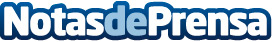 Los Centros de la Fundación Caja Rioja renuevan su imagen y pasan a denominarse Centros Fundación Caja Rioja-Bankia Los Centros Socioculturales que la Fundación Caja Rioja gestiona en Logroño y en seis cabeceras de comarca han renovado su imagen y modificado su nombre para llamarse a partir de ahora Centros Fundación Caja Rioja-Bankia.Datos de contacto:BankiaNota de prensa publicada en: https://www.notasdeprensa.es/los-centros-de-la-fundacion-caja-rioja_1 Categorias: La Rioja http://www.notasdeprensa.es